Способы поддержания интереса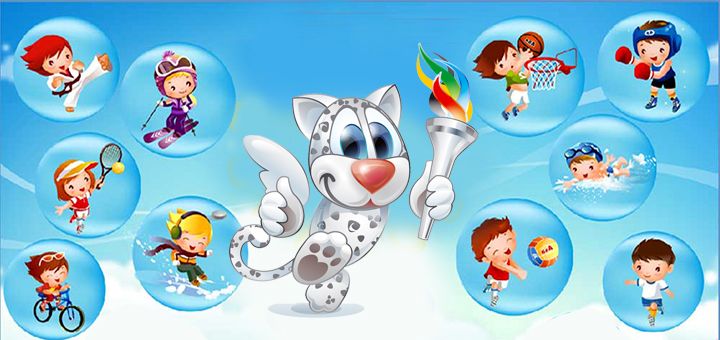 детей к различным видамспорта4 года – крайний нижний порог для начала занятий спортом1. Выбор вида спорта2. Беседа с ребенком3. Консультация с врачом4. Беседа с тренером5. Посещение тренировочного занятияВид спортаПол ребенкаОптимальныйвозрастФигурное катание мальчики/девочки4 -5 летГорные лыжимальчики/девочки4-6 летПлавание (обычное и синхронное) мальчики/девочки 4-6 летХудожественная гимнастика девочки 4-6 летСпортивная гимнастика мальчики/девочки 4-6 летАкробатика, прыжки на батуте мальчики/девочки 5-6 летНастольный теннис мальчики/девочки 5-6 летФутбол, хоккей мальчики/девочки 5-6 летБольшой теннис мальчики/девочки 5-7 летБаскетбол, волейбол, гандбол мальчики/девочки 6-8 летВольная борьба, бокс, дзюдо, кикбоксингмальчики/девочки6-8 лет